Personal profile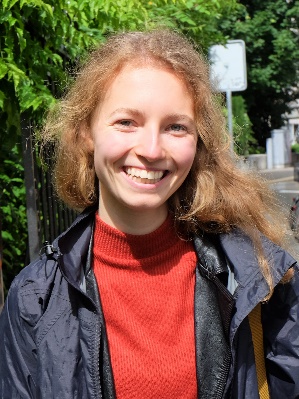 Name 			Carlijn KeijzerPhone			+31 6 27119951E-mail			carlijn_keijzer@hotmail.comNationality		Dutch	Date of birth		13-03-1996Work experience2019	Kitchen assistant 		Domaine de la Noguiere, France2018 - 2019		Waitress and bar staff 		Pernikkel, Groningen 2016		Housekeeper		Bastion hotel, GroningenAcademic history	2015 – 2018		Bachelor Liberal Arts and Sciences, major in Cognition and Behaviour. Graduated cum laude.			University of Groningen2017			Exchange semesterVictoria University of Wellington, New Zealand 2014			Advanced English plus Academic Subjects			St. Clare’s, Oxford2008 – 2014		Highschool education (VWO diploma)Marnix Gymnasium, Rotterdam				